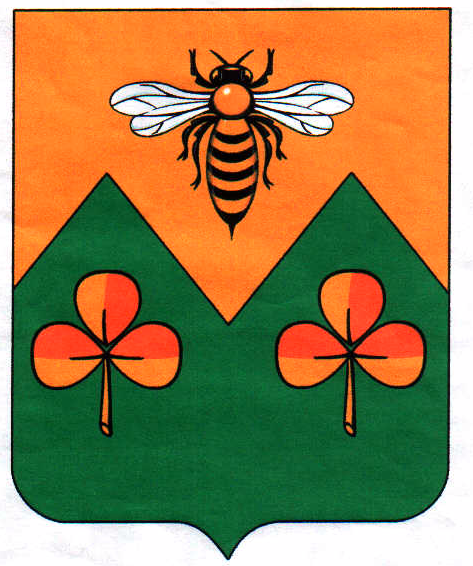 АДМИНИСТРАЦИЯСАНДОВСКОГО РАЙОНАТверская областьПОСТАНОВЛЕНИЕ12.10.2020                                          п.Сандово                                                   № 203О внесении изменений  впостановление администрацииСандовского района №191 от 12.11.2018г	В связи с кадровыми изменениями,  администрация Сандовского районаПОСТАНОВЛЯЕТ:	1. Внести  изменения в постановление администрации Сандовского района от 12.11.2018 года №191  «О составе  комиссии по делам несовершеннолетних и защите их прав»:	-исключить из состава членов комиссии по делам несовершеннолетних и защите их прав при администрации Сандовского района Тверской области Утюгину Н.В-начальник ГКУ ТО ЦСПН Сандовского района Тверской области, в связи с уходом на пенсию;	-включить в состав комиссии по делам несовершеннолетних и защите их прав при администрации Сандовского района Тверской области Коршунову С.Е., занимаемую должность исполняющего обязанности начальника ГКУ ТО ЦСПН Сандовского района Тверской области; 	-включить в состав комиссии по делам несовершеннолетних и защите их прав при администрации Сандовского района Тверской области Козлову М.Н. инспектора ПДН Сандовского ПП МО МВД России "Краснохолмский", младшего лейтенанта полиции.	2.Постановление вступает в силу с момента его подписания и подлежит размещению на официальном сайте администрации Сандовского района в информационно-телекоммуникационной сети «Интернет»Глава Сандовского района                                           О.Н.Грязнов